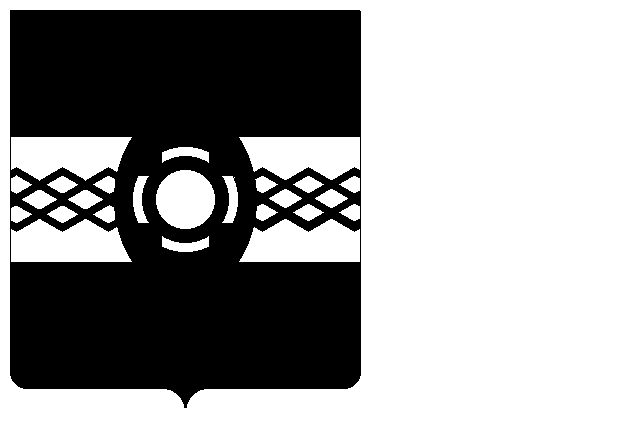 АДМИНИСТРАЦИЯ УДОМЕЛЬСКОГО ГОРОДСКОГО ОКРУГАРАСПОРЯЖЕНИЕ27.06.2019 г. Удомля № 495-ра
О внесении изменений в распоряжение Администрации Удомельского городского округа от 10.01.2017 № 12-раВ связи с кадровыми изменениями в Администрации Удомельского городского округа, 1. Внести следующие изменения в распоряжение Администрации Удомельского городского округа от 10.01.2017 № 12-ра «О комиссии Администрации Удомельского городского округа по соблюдению требований к служебному поведению муниципальных служащих и урегулированию конфликта интересов»:1.1. Пункт 1 распоряжения изложить в новой редакции:«1. Создать Комиссию Администрации Удомельского городского округа по соблюдению требований к служебному поведению муниципальных служащих и урегулированию конфликта интересов в следующем в составе:Корнилова Л.Н. – заместитель Главы Администрации Удомельского городского округа, председатель Комиссии;Семенова Л.В. – руководитель отдела организационной работы и  муниципальной службы Администрации Удомельского городского округа, заместитель председателя Комиссии;Гусева С.Н. – заместитель руководителя отдела организационной работы и муниципальной службы Администрации Удомельского городского округа, секретарь комиссии.Члены комиссии:Боровик О.С. – заместитель руководителя, юрисконсульт отдела социальной и жилищной политики Администрации Удомельского городского округа;Петренко Л.Е. – заместитель директора по воспитательной работе МБОУ Удомельская средняя общеобразовательная школа  №  4 (по согласованию);Сивцова Е.Г. – главный специалист отдела правового обеспечения и муниципального заказа Администрации Удомельского городского округа».2. Разместить настоящее распоряжение на официальном сайте муниципального образования Удомельский городской округ в информационно-телекоммуникационной сети «Интернет».3. Настоящее распоряжение вступает в силу со дня его подписания. Глава Удомельского городского округа Р.А. Рихтер
